г.Горно-АлтайскРуководствуясь Правилами предоставления и распределения субсидий из федерального бюджета бюджетам субъектов Российской Федерации на поддержку государственных программ субъектов Российской Федерации и муниципальных программ формирования современной городской среды, утвержденными постановлением Правительства Российской Федерации от 10 февраля 2017 года № 169, статьями 38, 43 Устава муниципального образования «Город Горно-Алтайск», принятого постановлением Горно-Алтайского городского Совета депутатов от 29 августа 2013 года № 12-3, распоряжением Администрации города Горно-Алтайска от 21 декабря 2016 года № 2003-р «О распределении обязанностей»,Администрация города Горно-Алтайска постановляет:Утвердить прилагаемый Порядок общественного обсуждения проекта муниципальной программы формирования современной городской среды на 2017 год.Отделу информационной политики и связей с общественностью Администрации города Горно-Алтайска в течение 15-ти дней со дня подписания настоящего Постановления опубликовать его на официальном портале муниципального образования «Город Горно-Алтайск» в сети «Интернет», а в газете «Вестник Горно-Алтайска» опубликовать информацию, содержащую сведения о реквизитах принятого правового акта (дата принятия, номер, наименование правового акта), кратком его содержании, дате его опубликования на официальном портале муниципального образования «Город Горно-Алтайск» в сети «Интернет».Настоящее Постановление вступает в силу после дня его официального опубликования.Первый заместитель главыадминистрации  города Горно-Алтайска                                 О.А. СафроноваЮ.С. МягковаС.С. ТюхтеневИ.В. ЗиминаС.К. БиличукВ.В. ЧелтугашеваТ.В. ЧонинаКлепикова Н.И., 2-93-98УТВЕРЖДЕНпостановлением Администрации города Горно-Алтайска от «31» марта 2017 года № 46ПОРЯДОК общественного обсуждения проекта муниципальной программы формирования современной городской среды на 2017 год Общие положенияНастоящий Порядок общественного обсуждения проекта муниципальной программы формирования современной городской среды на 2017 год (далее - Порядок) определяет форму, порядок и сроки общественного обсуждения проекта муниципальной программы формирования современной городской среды на 2017 год (далее - общественное обсуждение).Порядок разработан в целях:а) информирования граждан и организаций о проекте муниципальной программы формирования современной городской среды на 2017 год (далее - проект программы);б) организации общественного обсуждения проекта программы  для учета общественного мнения по предлагаемым в проекте программы решениям;в) проведения оценки предложений и замечаний заинтересованных лиц, поступивших по результатам общественного обсуждения проекта программы, для их включения в проект программы;г) осуществления контроля за реализацией проекта программы  после ее утверждения в установленном порядке.3. Организацию и проведение общественного обсуждения осуществляет Муниципальное учреждение «Управление жилищно-коммунального и дорожного хозяйства» (далее – Управление ЖКХ), ответственное за разработку проекта программы.4. Общественное обсуждение проекта программы представляет собой открытое обсуждение с гражданами и организациями города Горно-Алтайска проекта программы, размещенного на официальном портале муниципального образования «Город Горно-Алтайск» в сети «Интернет» (далее – портал). 5. В целях проведения общественного обсуждения:а) в срок не позднее 31 марта 2017 года Управление ЖКХ:направляет в Отдел информационной политики и связей с общественностью Администрации города Горно-Алтайска (далее – Отдел информационной политики) проект муниципальной программы формирования современной городской среды на 2017 год в электронном виде;назначает ответственное лицо, осуществляющее прием предложений и замечаний к проекту программы, их анализ и обобщение (далее - ответственное лицо);б) Отдел информационной политики не позднее 1 апреля 2017 года размещает на портале:текст проекта программы;информацию о сроках общественного обсуждения проекта программы;информацию о сроке приема замечаний и предложений по проекту программы и способах их представления;контактный телефон (телефоны), электронный и почтовый адреса ответственного лица.6. Общественное обсуждение проекта программы проводится в период с 1 апреля 2017 года по 1 мая 2017 года.7. Предложения и замечания по проекту программы принимаются ответственным лицом в электронной форме по электронной почте economy-gorny@mail.ru и в письменной форме на бумажном носителе по адресу г. Горно-Алтайск, пр. Коммунистический, 18, кабинет № 307 (в понедельник - пятницу с 8 часов 00 минут до 13 часов 00 минут и с 14 часов 00 минут до 17 часов 00 минут), в период с 1 апреля 2017 года по 1 мая 2017 года.8. Требованиями к участникам общественного обсуждения являются указание фамилии, имени и отчества (при наличии), почтового адреса, контактного телефона гражданина (физического лица или индивидуального предпринимателя) либо наименование, юридический и почтовый адреса, контактный телефон организации (органа государственной власти, органа местного самоуправления, общественной организации, юридического лица независимо от форм собственности), направившего замечания и (или) предложения, а также обоснования внесенного замечания и (или) предложения.Предложения и (или) замечания направляются по форме, установленной в Приложении к настоящему Порядку.9. Предложения и замечания, поступившие в отношении проекта муниципальной программы, носят рекомендательный характер.10. Оценка предложений и замечаний к проекту программы, поступивших в период проведения общественного обсуждения, а также контроль за реализацией проекта программы  после ее утверждения в установленном порядке осуществляется Общественной комиссией по обеспечению реализации приоритетного проекта «Формирование комфортной городской среды» (далее - Общественная комиссия), созданной распоряжением Администрации города Горно-Алтайска 
от 31 марта 2017 года № 397-р.11. Все замечания и предложения, поступившие в электронной и (или) письменной форме в результате общественного обсуждения по проекту программы, не позднее 3 мая 2017 года вносятся в сводный перечень замечаний и предложений, оформляемый ответственным лицом, размещаются на портале и направляются в Общественную комиссию.12. Не позднее 4 мая 2017 года Общественная комиссия рассматривает сводный перечень замечаний или предложений и дает по каждому из них свои рекомендации, оформляемые протоколом Общественной комиссии, которое в срок не позднее 5 мая 2017 года  подлежит направлению в Управление ЖКХ и размещению отделом информационной политики на портале.13. Не подлежат рассмотрению поступившие замечания,
в которых:не указаны фамилия, имя, отчество (последнее - при наличии) участника общественного обсуждения проекта программы (в случае подачи замечаний и предложений от физического лица или индивидуального предпринимателя) либо не указано наименование организации (в случае подачи замечаний и предложений от юридического лица независимо от форм собственности);содержится неподдающийся прочтению текст;содержится текст экстремистской направленности;содержатся нецензурные и (или) оскорбительные выражения;отсутствует обоснование внесенного замечания и (или) предложения. Предложения и замечания, поступившие по истечении срока, установленного пунктом 7 настоящего Порядка, а также поданные не по форме и не относящиеся к предмету регулирования проекта программы, отклоняются без рассмотрения.14. Управление ЖКХ в срок до 12 мая 2017 года дорабатывает проект программы с учетом протокола Общественной комиссии.ПРИЛОЖЕНИЕк Порядку общественного обсуждения проекта муниципальной программы формирования современной городской среды на 2017 годВ Муниципальное учреждение «Управление жилищно-коммунального и дорожного хозяйства администрации города Горно-Алтайска», г.Горно-Алтайск, 
пр. Коммунистический, 18, кабинет № 307от _________________________________________________________________________________(указывается Ф.И.О. (отчество – при наличии), почтовый адрес (в случае подачи предложения от граждан), наименование органа государственной власти, органа местного самоуправления, общественной организации, юридического лица, почтовый адрес (в случае подачи предложения от организации)Предложения и (или) замечанияк проекту муниципальной программы формирования современной городской среды на 2017 годДаю согласие на обработку моих персональных данных в целях рассмотрения предложений и (или) замечаний к проекту муниципальной программы формирования современной городской среды на 2017 год в соответствии с действующим законодательством. Персональные данные, в отношении которых дается настоящее согласие, включают данные, указанные в настоящем предложении и (или) замечании. Действия с персональными данными включают в себя: обработку (сбор, систематизацию, накопление, хранение, уточнение, обновление, изменение), использование, распространение, обеспечение, блокирование, уничтожение. Обработка персональных данных: автоматизация с использованием средств вычислительной техники, без использования средств автоматизации. Согласие действует с момента подачи настоящего предложения до письменного отзыва согласия на обработку персональных данных.Дата, подписьАДМИНИСТРАЦИЯ ГОРОДАГОРНО-АЛТАЙСКА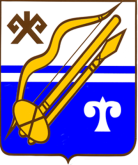 ГОРНО-АЛТАЙСК КАЛАНЫҤАДМИНИСТРАЦИЯЗЫПОСТАНОВЛЕНИЕJӦПот«31»марта2017года№46Об утверждении Порядка общественного обсуждения проекта муниципальной программы формирования современной городской среды на 2017 год№ п/пСодержание предложения и (или) замечанияОбоснование